В целях развития творческих способностей обучающихся и изучения истории города Ярославля, в соответствии с муниципальной программой «Развитие образования в городе Ярославле» на 2023- 2025 годыПРИКАЗЫВАЮ:Провести с 22.04.2024  по 06.12.2024 Кинофорум «Фестиваль фестивалей».Поручить организацию и проведение Кинофорума «Фестиваль фестивалей» муниципальному образовательному учреждению дополнительного образования Центру анимационного творчества «Перспектива».Утвердить положение о проведении Кинофорума «Фестиваль фестивалей» (приложение).Директору муниципального образовательного учреждения дополнительного образования Центра анимационного творчества «Перспектива» (Кулигина О.В.):Представить на согласование заместителю директора департамента (Ильина Е.А.) смету расходов на проведение Кинофорума «Фестиваль фестивалей».Произвести оплату расходов в соответствии со сметой за счёт средств, предусмотренных муниципальной программой «Развитие образования в городе Ярославле» на 2023-2025 годы.Контроль за исполнением приказа возложить на начальника отдела дополнительного образования и воспитательной работы Абрамову Е.Г.Заместитель директора -начальник управления                                                        		                        А.Г.ГуськовПриложениеУТВЕРЖДЕНОприказом департамента образования мэрии города  Ярославля от 25.03.2024 № 01-05/300Положение о проведенииКинофорума «Фестиваль фестивалей»Общие положенияУчредителем Кинофорума «Фестиваль фестивалей» (далее – Кинофорум) является департамент образования мэрии города Ярославля.Организатор Кинофорума – муниципальное образовательное учреждение дополнительного образования Центр анимационного творчества «Перспектива».Цель и задачи Кинофорума«Фестиваль фестивалей» является стартовой и представительской площадкой для любого фестиваля, проводимого в России и за рубежом. Кинофорум объединил в себе 4 кинофестиваля разной направленности, принять участие в которых могут авторы разных возрастов. Сроки проведения – с 22.04.2024 по 06.12.2024.Цель Кинофорума – создание условий для творческого общения авторов, воспитание грамотного зрителя и вовлечение новых участников в общественную среду средствами кино и анимации.Задачи Кинофорума:активное вовлечение детей и молодёжи в жизнь общества, социализация подрастающего поколения;развитие творческих способностей обучающихся и изучение истории города Ярославля;привлечение детей и молодёжи к созданию фильмов, раскрывающих и пропагандирующих общечеловеческие ценности;развитие творческих способностей средствами экранных искусств;привлечение внимания государственных, общественных и коммерческих организаций к поддержке кинотворчества.Участники КинофорумаК участию в Кинофоруме приглашаются обучающиеся образовательных учреждений, творческие объединения, индивидуальные авторы, авторские коллективы, представляющие детские и молодёжные  кино-телестудии, студенты, профессиональные авторы с фильмами для детской и юношеской категории.Условия участияВ рамках Кинофорума принимаются работы на 4 фестиваля:Городской кинофестиваль «Перспективное кино», является обязательным отборочным этапом для киностудий и авторов из города Ярославля;Онлайн-фестиваль молодёжного и семейного фильма «Кино-Клик»;Открытый фестиваль детских анимационных фильмов «Горошина»;Открытый онлайн-кинофестиваль «Ты не один» для детей, находящихся в трудной жизненной ситуации, и людей с ограниченными возможностями здоровья.Каждая конкурсная работа может быть представлена только в одной номинации одного из фестивалей Кинофорума.Фильмы конкурсного показа принимаются в виде гиперссылки, содержащейся в Заявке и предполагающей открытый доступ для скачивания и просмотра (объёмом не более 5 Гб). Фильмы без открытого доступа к участию не принимаются!Участники направляют на отборочный этап фильмы, снятые на любой цифровой носитель (видео-, фотокамера, смартфон), на русском языке (или имеющие субтитры на русском языке) в форматах AVI, MP4 или MPEG.Критерии оценки фильмовРаботу по подготовке и проведению Кинофорума осуществляет Организационный комитет, который формирует состав Селекционной комиссии и состав Жюри для подведения итогов.В составе Жюри – специалисты в области кино, анимации, педагогики.Организационный комитет и Жюри разрабатывают и утверждают показатели оценки конкурсных работ в каждой номинации по основным критериям:оригинальность замысла;качество фильма (работа сценариста, режиссёра, оператора, звукорежиссёра);целостность содержания и стиля работы.Жюри, по согласованию с Оргкомитетом, может внести предложения о дополнительных критериях для оценивания работ в отдельных фестивалях и номинациях.Решение Жюри оформляется протоколом и не подлежит пересмотру.Финансовые условияРасходы, связанные с организационным обеспечением Кинофорума и подготовкой мероприятий, берёт на себя принимающая сторона. Почтовая рассылка дипломов и призов не предусмотрена.Контактная информация:Официальный сайт организатора Кинофорума www.multstrana.ru,Группа ВКонтакте www.vk.com/fest_kinoklikГруппа ВКонтакте: https://vk.com/fest_you_are_not_aloneХудожественный руководитель проекта:Нагибина Маргарита ИвановнаКоординатор проекта:Березняк Полина ВячеславовнаОргкомитет Кинофорума:г. Ярославль, ул. Свободы, д.89.e-mail: yarfest@gmail.com тел. (4852) 20-10-98Порядок проведения фестивалей в рамках Кинофорума:Открытый фестиваль детских анимационных фильмов «Горошина»Общие положенияФестиваль «Горошина» (далее – фестиваль) родился на ярославской земле при поддержке Администрации Ярославской области, при участии «Студии Александра Петрова», детско-молодежной общественной организации Киношкола «Ярославский медвежонок» и Центра анимационного творчества «Перспектива».Фестиваль «Горошина» – творческое пространство, где пересекаются интересы всего анимационного сообщества. Это – открытая площадка для дебютов авторов от 3 до 13 лет и анимационных фильмов, выполненных профессионалами и адресованных детской аудитории.Цель и задачи фестиваляЦель – создание условий для выявления талантливых детей и воспитание грамотного зрителяЗадачи фестиваля:знакомство детей с мировым кинематографом 0+, 6+, 12+;привлечение детей и молодёжи к созданию фильмов, раскрывающих и пропагандирующих общечеловеческие ценности;развитие творческих способностей детей средствами экранных и других видов искусств;общение с профессиональными аниматорами.Этапы проведенияI этап – подготовительный. Осуществляется приём заявок с указанием номинации кинофестиваля. Заявки на участие в фестивале принимаются с 22.04.2024 по 19.05.2024.Внимание! Заявка на участие в фестивале предполагает согласие автора или группы авторов на демонстрацию его (их) работ. Фильмы, участвующие в конкурсных и внеконкурсных программах кинофестиваля, могут использоваться в пост-фестивальных мероприятиях.II этап – отборочный. Работа Селекционной комиссии фестиваля с 20.05.2024 по 02.06.2024 по отбору фильмов в конкурсные программы кинофестиваля. Фильмы, прошедшие отбор, включаются в программу фестиваля, на который оформлена Заявка.III этап – конкурсный. Работа Жюри с 03.06.2024 по 16.06.2024, которое определяет победителей в конкурсных номинациях фестиваля.IV этап – Итоговый. На этом этапе предусмотрен ряд мероприятий:публикация шорт-листа фестиваля (21.06.2024);публикация списка победителей (05.07.2024);награждение победителей (05.07.2024);рассылка дипломов (до 31.07.2024).Для освещения работы кинофестиваля привлекается пресса и телевидение.4. Особенности работы жюриВ составе жюри конкурса профессиональной анимации – дети-зрители, которые выбирают лучший профессиональный анимационный фильм для детей.Решение детского жюри оформляется протоколом и не подлежит пересмотру.5. Условия участияПрограмма фестиваля состоит из 2 конкурсов:конкурс фильмов, выполненных юными авторами от 3 до 13 лет;конкурс фильмов, созданных для детей профессиональными аниматорами.Во всех конкурсах принимают участие профессионалы, любители, студенты и дети.Для участия заполняется электронная Заявка на фестиваль «Горошина»-2024 по ссылке в сети Интернет: https://forms.gle/MFLRrPkox5LyeAzR9Требования к фильмамФильмы рекомендуется загружать в облачные сервисы yandex, mail, google, wetransfer. По договоренности сторон, может быть использована другая форма передачи материалов. Вопросы направлять на электронную почту: yarfest@gmail.comОт одного автора или авторского коллектива на конкурсный отбор фестиваля может поступить не более 3 фильмов. Количество работ, входящих в конкурсную программу фестиваля, ограничено.7. Подведение итогов и награждениеДля подведения итогов фестиваля Организационный комитет производит подсчёт голосов детского жюри и объявляет профессионального аниматора – победителя фестиваля, который награждается главным призом фестиваля «Лучший профессиональный анимационный фильм для детей».Лучшие фильмы юных авторов награждаются дипломами, призами и подарками.Онлайн-Фестиваль молодёжного и семейного фильма «Кино-Клик»Общие положенияОнлайн-фестиваль молодёжного и семейного фильма «Кино-Клик» (далее – фестиваль) проводится с целью привлечения детей, молодёжи и семей к созданию фильмов, раскрывающих и пропагандирующих общечеловеческие ценности.Фестиваль проводится в дистанционном формате.Задачи фестивалявоспитание грамотного и доброжелательного зрителя;создание условий для приобщения молодёжи к экранному искусству, развития мотивации личности к познанию и творчеству;содействие активному участию молодёжи в жизни общества, укреплению статуса семьи;привлечение внимания государственных, общественных и коммерческих организаций к поддержке кинотворчества семейной направленности, поощрению молодых авторов.Этапы проведенияI этап – подготовительный. Осуществляется приём заявок с указанием номинации кинофестиваля. Заявки на участие в фестивале принимаются с 03.06.2024 по 01.09.2024.Внимание! Заявка на участие в фестивале предполагает согласие автора или группы авторов на демонстрацию его (их) работ. Фильмы, участвующие в конкурсных и внеконкурсных программах кинофестиваля, могут использоваться в пост-фестивальных мероприятиях.II этап – отборочный. Работа Селекционной комиссии фестиваля с 02.09.2024 по 22.09.2024 по отбору фильмов в конкурсные программы кинофестиваля. Фильмы, прошедшие отбор, включаются в программу фестиваля, на который оформлена Заявка.III этап – конкурсный. Работа Жюри с 23.09.2024 по 06.10.2024, которое определяет победителей в конкурсных номинациях фестиваля.IV этап – Итоговый. На этом этапе предусмотрен ряд мероприятий:публикация шорт-листа фестиваля (30.09.2024);публикация списка победителей (28.10.2024);рассылка дипломов (до 01.12.2024).Для освещения работы кинофестиваля привлекается пресса и телевидение.Участники фестиваляВ фестивале могут принимать участие творческие объединения, отдельные авторы или группы авторов, студенты, профессионалы, которые средствами кино раскрывают различные стороны жизни, проблемы общества, семьи, детства.Участники делятся на две возрастные группы в каждой номинации:автор или группа авторов 14-18 лет;автор или группа авторов 19-35 лет.Для участия заполняется электронная Заявка на фестиваль «Кино-Клик»-2024 по ссылке в сети Интернет: https://forms.gle/r2P2J9XLDDjZis6g7Требования к фильмамФильмы рекомендуется загружать в облачные сервисы yandex, mail, google, wetransfer. По договоренности сторон, может быть использована другая форма передачи материалов. Вопросы направлять на электронную почту: yarfest@gmail.comФильмы, представленные на фестиваль, не должны противоречить общепринятым семейным и нравственным ценностям.Продолжительность фильмов в номинациях документальное, игровое, анимационное, сTRASHное кино и репортаж (телепрограмма) не должна превышать 20 минут, в номинации социальный ролик или реклама – 1 минуты 30 секунд, в номинации видеоблог – 10 минут. К рассмотрению не принимаются работы, которые не соответствуют данным ограничениям.От одного автора или авторского коллектива на конкурсный отбор фестиваля может поступить не более 2 фильмов. Одна и та же работа не может принимать участие в нескольких номинациях. Количество работ, входящих в конкурсную программу фестиваля, ограничено.5. Фестиваль включает в себя ряд мероприятий:онлайн мастер-классы;онлайн конференции;рассылка дипломов.Номинации фестиваляанимационное кино (в данную номинацию не принимаются слайдшоу и различные видеопрезентации, в том числе, песком);игровое кино;документальное кино (фильмы с элементами репортажа, интервью и т.п., направляются в номинацию «репортаж»);сTRASHное кино;репортаж или телепрограмма;социальный ролик или реклама;видеоблог.Подведение итогов и награждениеЖюри определяет «Лучший фильм» в каждой номинации, «Лучший фильм фестиваля семейной направленности».Открытый Онлайн-Кинофестиваль «Ты не один» для детей, находящихся в трудной жизненной ситуации, и людей с ограниченными возможностями здоровьяЦель и задачи кинофестиваляЦель – создание условий для адаптации детей, находящихся в трудной жизненной ситуации, и людей с ограниченными возможностями здоровья в общественную среду средствами кино и анимации.Задачи кинофестиваля:организация досуга детей и молодёжи;вовлечение молодёжи в жизнь общества, социализация подрастающего поколения;привлечение детей и молодёжи к созданию фильмов, раскрывающих и пропагандирующих общечеловеческие ценности.Условия участияВ рамках кинофестиваля «Ты не один» проводятся 2 конкурса:конкурс фильмов, выполненных людьми с ограниченными возможностями здоровья и детьми, находящимися в трудной жизненной ситуации;конкурс фильмов, рассказывающих о людях с ограниченными возможностями здоровья и детях, находящихся в трудной жизненной ситуации.В каждом конкурсе объявляются следующие номинации:лучший игровой фильм;лучший анимационный фильм;лучший социальный ролик;лучший документальный фильм, репортаж.Этапы проведенияI этап – подготовительный. Осуществляется приём заявок с указанием номинации кинофестиваля. Заявки на участие в фестивале принимаются с 03.06.2024 по 01.09.2024.Внимание! Заявка на участие в фестивале предполагает согласие автора или группы авторов на демонстрацию его (их) работ. Фильмы, участвующие в конкурсных и внеконкурсных программах кинофестиваля, могут использоваться в пост-фестивальных мероприятиях.II этап – отборочный. Работа Селекционной комиссии фестиваля с 02.09.2024 по 22.09.2024 по отбору фильмов в конкурсные программы кинофестиваля. Фильмы, прошедшие отбор, включаются в программу фестиваля, на который оформлена Заявка.III этап – конкурсный. Работа Жюри с 23.09.2024 по 06.10.2024, которое определяет победителей в конкурсных номинациях фестиваля.IV этап – Итоговый. На этом этапе предусмотрен ряд мероприятий:публикация шорт-листа фестиваля (30.09.2024);публикация списка победителей (28.10.2024);рассылка дипломов (до 01.12.2024).Для освещения работы кинофестиваля привлекается пресса и телевидение.УчастникиВ работе кинофестиваля могут принять участие творческие коллективы и отдельные авторы в двух возрастных категориях:авторы до 17 лет включительно;авторы от 18 лет и старше.Требования к фильмамФильмы рекомендуется загружать в облачные сервисы yandex, mail, google, wetransfer. По договоренности сторон, может быть использована другая форма передачи материалов. Вопросы направлять на электронную почту: yarfest@gmail.comНа каждый фильм заполнятся электронная Заявка участника по ссылке в сети Интернет: https://forms.gle/nEZgu1CHQUhZSSvX9От одной студии может быть заявлено не более одного фильма в каждую номинацию. Продолжительность фильмов – до 15 минут. Фильмы продолжительностью более 15 минут не принимаются к рассмотрению.НаграждениеПобедители конкурсов получают дипломы и призы в следующих номинациях:лучший игровой фильм конкурса;лучший анимационный фильм конкурса;лучший социальный ролик конкурса;лучший документальный фильм, репортаж конкурса.Городской кинофестиваль «Перспективное кино»Общие положенияКинофестиваль «Перспективное кино» (далее – кинофестиваль) имеет статус городского конкурса и является обязательным отборочным этапом для киностудий и авторов из города Ярославля.Задачи кинофестиваляразвитие творческих способностей обучающихся и изучение истории города Ярославля;выявление лучших авторов и фильмов для участия во всероссийских и международных конкурсах;воспитание грамотного и доброжелательного зрителя;создание условий для приобщения молодёжи к экранному искусству.Этапы проведенияI этап – подготовительный. Осуществляется приём заявок с указанием номинации кинофестиваля. Заявки на участие в кинофестивале принимаются с 26.08.2024 по 06.10.2024.Внимание! Заявка на участие в кинофестивале предполагает согласие автора или группы авторов на демонстрацию его (их) работ. Фильмы, участвующие в конкурсных и внеконкурсных программах кинофестиваля, могут использоваться в пост-фестивальных мероприятиях.II этап – отборочный. Работа Селекционной комиссии кинофестиваля с 07.10.2024 по 27.10.2024 по отбору фильмов в конкурсные программы кинофестиваля. Фильмы, прошедшие отбор, включаются в программу фестиваля, на который оформлена Заявка.III этап – конкурсный. Работа Жюри с 28.10.2024 по 17.11.2024, которое определяет победителей в конкурсных номинациях кинофестиваля.IV этап – Итоговый. На этом этапе предусмотрен ряд мероприятий:публикация шорт-листа кинофестиваля (28.11.2024);публикация списка победителей (25.11.2024);награждение победителей (06.12.2024);рассылка дипломов (до 23.12.2024).Для освещения работы кинофестиваля привлекается пресса и телевидение.Участники кинофестиваляВ кинофестивале могут принимать участие творческие объединения, отдельные авторы или группы авторов, которые средствами кино раскрывают различные стороны жизни.Участники делятся на две возрастные группы в каждой номинации:автор или группа авторов 5-13 лет;автор или группа авторов 14-18 лет.Для участия заполняется электронная Заявка на кинофестиваль «Перспективное кино»-2024 по ссылке в сети Интернет: https://forms.gle/qBC1TunMANQ6c3hq9Требования к фильмамФильмы рекомендуется загружать в облачные сервисы yandex, mail, google, wetransfer. По договоренности сторон, может быть использована другая форма передачи материалов. Вопросы направлять на электронную почту: yarfest@gmail.comФильмы, представленные на кинофестиваль, не должны противоречить общепринятым семейным и нравственным ценностям.Продолжительность фильмов в номинациях документальное, игровое, анимационное кино и репортаж (телепрограмма) не должна превышать 20 минут, в номинации социальный ролик или реклама – 1 минуты 30 секунд, в номинации видеоблог – 10 минут. К рассмотрению не принимаются работы, которые не соответствуют данным ограничениям.От одного автора или авторского коллектива на конкурсный отбор кинофестиваля может поступить не более 2 фильмов. Одна и та же работа не может принимать участие в нескольких номинациях. Количество работ, входящих в конкурсную программу кинофестиваля, ограничено.Номинации кинофестиваляанимационное кино (в данную номинацию не принимаются слайдшоу и различные видеопрезентации, в том числе песком);игровое кино;документальное кино (фильмы с элементами репортажа, интервью и т.п., направляются в номинацию «репортаж»);репортаж или телепрограмма;социальный ролик или реклама;видеоблог.Подведение итоговЖюри определяет «Лучший фильм» в каждой номинации, который награждается призом фестиваля.НаграждениеПроводится в каждой возрастной категории и подразумевает максимально 20 призовых мест:лучший фильм о Ярославле, снятый в любом жанре не ранее 2022 года;лучший игровой фильм конкурса;лучший анимационный фильм конкурса в технике «Перекладка»;лучший анимационный фильм конкурса в технике «Рисунок»;лучший компьютерный анимационный фильм;лучший пластилиновый мультфильм;лучший социальный ролик, реклама;лучший документальный фильм;лучший репортаж или телепрограмма;лучший видеоблог.Победители конкурсов – Лауреаты 1 степени, получают дипломы и сувениры с символикой фестиваля.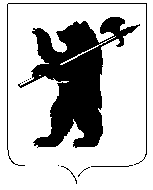 ДЕПАРТАМЕНТ ОБРАЗОВАНИЯМЭРИИ ГОРОДА ЯРОСЛАВЛЯПРИКАЗДЕПАРТАМЕНТ ОБРАЗОВАНИЯМЭРИИ ГОРОДА ЯРОСЛАВЛЯПРИКАЗДЕПАРТАМЕНТ ОБРАЗОВАНИЯМЭРИИ ГОРОДА ЯРОСЛАВЛЯПРИКАЗ25.03.202425.03.2024№ 01-05/300О проведении Кинофорума «Фестиваль фестивалей»